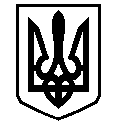 У К Р А Ї Н АВАСИЛІВСЬКА МІСЬКА РАДАЗАПОРІЗЬКОЇ ОБЛАСТІР О З П О Р Я Д Ж Е Н Н Яміського голови26.05.2021                                                                                         № 94Про проведення конкурсу на визначення опорного закладу загальної середньої освіти Василівської міської ради            Відповідно до  статті 42 закону  України «Про місцеве самоврядування в Україні»,  законів України «Про освіту», «Про повну загальну середню  освіту», з урахуванням Положення про опорний заклад освіти, затвердженого постановою Кабінету Міністрів України від 19.06.2019 № 532,  з метою створення  сприятливих умов для навчання та виховання  дітей ЗОБОВ’ЯЗУЮ:1.Затвердити умови проведення конкурсу на визначення опорного закладу загальної середньої освіти  Василівської міської ради  (далі – Умови) згідно з додатком 1. 2.Провести   конкурс щодо визначення  опорного закладу освіти  у Василівській  міській раді  з  26 травня  по 04 червня 2021 року  згідно з Умовами.3.Затвердити персональний склад Конкурсної комісії із визначення опорного закладу освіти (далі – Комісія), згідно з додатком 2.4.Затвердити дане розпорядження на позачерговій сесії міської ради.5.Контроль за виконанням цього розпорядження покладаю на першого заступника       міського голови з питань діяльності виконавчих органів ради Калініна Д.С.Міський голова                                                                                   Сергій КАЛІМАНАркуш погодження додається Додаток 1до розпорядження голови Василівської міської  ради  від _________2021 р. № УМОВИ проведення конкурсу на  визначенняопорного  закладу загальної середньої освітиу  Василівській міській радіІ. Мета і завдання Конкурсу1. Конкурс проводиться з метою створення належних умов для забезпечення якісної освіти здобувачами, рівного доступу до якісної загальної середньої освіти, підготовки конкурентоспроможного випускника сучасної школи, виявлення, підтримки творчо працюючих педагогічних колективів, їх керівників, концентрації наявних ресурсів для покращення матеріально-технічної та навчальної бази закладів загальної середньої освіти.2. Завдання Конкурсу:− виявлення ефективної моделі опорного закладу освіти Василівської міської ради, діяльність якого спрямовується на створення умов для здобуття громадянами якісної загальної середньої освіти, упровадження допрофільної підготовки і профільного навчання, поглиблене вивчення окремих предметів, забезпечення всебічного розвитку особистості;− визначення кращого проекту опорного закладу та заохочення його діяльності;− поширення перспективного педагогічного досвіду опорного закладу освіти.ІІ. Керівництво Конкурсом1.Організаційно-методичне й інформаційне забезпечення проведення Конкурсу здійснює відділ освіти,культури,молоді та спорту Василівської міської ради.ІІІ. Терміни проведення та учасники Конкурсу1. Конкурс проводиться у період з 26 травня  по 04 червня 2021 року.2.Учасниками Конкурсу є заклади загальної середньої освіти  І-ІІІ ступенів Василівської міської ради.         3.Матеріали учасниками Конкурсу (закладами освіти) подаються у відділ освіти,культури,молоді та спорту Василівської міської ради  до 04  червня 2021  року.4. Оголошення результатів відбудеться не пізніше 05 червня 2021 року.ІV. Умови участі в Конкурсі1. Для участі в Конкурсі до відділу освіти, культури, молоді та спорту Василівської міської ради подаються:− заявка;− опис проекту опорного закладу освіти  (10 сторінок);− відеопрезентація опорного закладу освіти  на доступних носіях (до 7 хвилин);− додаткові ілюстративні матеріали.2. Матеріали Конкурсу повинні розкривати такі складники:− структуру освітнього простору;− творчий портрет керівника опорної школи; - якісний склад та досягнення педагогічного колективу;− план розвитку закладу (як опорного) на 5 років (базовий для порівняння - 2020/2021 навчальний рік);- науково-методичне забезпечення освітнього процесу;- профілі навчання, поглиблене вивчення навчальних предметів;- раціональність використання варіативної частини у відповідності до профілів навчання;- результативність роботи закладу  освіти за такими критеріями:- результати зовнішнього незалежного оцінювання,- моніторингових досліджень,- учнівських олімпіад з навчальних предметів,-конкурсів-захистів робіт учнів-членів Малої академії наук, інших конкурсів та змагань тощо;− створення системи виховної роботи в школі;− відомості про кількість учнів:– наявність Інтернет-ресурсу опорного закладу;− наявність та потреба транспорту для підвезення учнів до опорної школи;− зручність та наявність автомобільних доріг з твердим покриттям для забезпечення безпечного підвезення учнів і педагогічних працівників до місця навчання, роботи та до місця проживання;− матеріально-технічна база: навчальні кабінети фізики, хімії, біології, географії, інформатики та інформаційно-комунікаційних технологій (вказати кількість комп’ютерів у кожному з них, доступ до швидкісного Інтернету, наявність локальної мережі) та інші, лабораторії, навчальні майстерні (забезпечені відповідним обладнанням);– наявність класів з комп’ютерним і мультимедійним обладнанням;– шкільний методичний кабінет;– спортивні об’єкти з відповідним обладнанням;– актова зала;– бібліотека з укомплектованим бібліотечним фондом підручників, науково-методичною, художньою та довідковою літературою;– їдальня (вказати кількість посадочних місць);– внутрішні туалети.        3.Конкурсні матеріали оформляються в одному примірнику комп’ютерним набором. Обов’язково додається електронна версія.V. Критерії оцінювання та визначення переможців Конкурсу1.Визначення переможця Конкурсу проводиться Конкурсною комісією із визначення опорного закладу освіти (далі – Комісія).                                                                                                                                                                                                                                                   2.Підсумки Конкурсу підбиваються за загальною сумою балів. Максимальна сумарна кількість балів – 330 балів.3.Подані матеріали на Конкурс оцінюються за такими критеріями (максимальна кількість балів за одним критерієм – 10 балів):4.Комісія працює на громадських засадах, персональний склад Комісії затверджується розпорядженням Василівського міського голови.5. Засідання Комісії є правомочним, якщо на ньому присутні не менше двох третин її складу.6.Рішення Комісії (за результатами оцінювання) про визначення переможця Конкурсу ухвалюється шляхом відкритого голосування простою більшістю голосів присутніх на засіданні членів Комісії. Засідання Комісії та прийняті на них рішення оформлюються протоколом, який підписує голова та секретар Комісії.VI. Підведення підсумків Конкурсу1.Рішення конкурсної комісії з відповідною пропозицією доводиться до відома учасників Конкурсу та надається для розгляду Василівській міській раді.Начальник відділу освіти, культури, молоді та спорту                                                                         Тамара КОМЛИКДодаток 2до розпорядження голови Василівської міської  ради  від _________2021 р. № Складконкурсної комісії із визначення опорного закладу освіти
Начальник відділу освіти, культури, молоді та спорту                                                                         Тамара КОМЛИКНазва закладуКількість учнів, які навчаються у закладіКількість учнів, які підвозятьсяКількість учнів, які будуть підвозитись до опорної школиЗ яких населених пунктів підвозяться учні і скількиОпорна школаНазва критеріюОцінювання за критеріємОцінювання за критеріємНазва критерію5 балів10 балівКількість учнів в опорному закладі (без врахування учнів філій)150-200 осіб200 осіб і більшеКількість учнів, що будуть підвозитися на навчання до опорного закладу після консолідації мережі50-100 учнівбільше 100 учнівВикористання проектної потужності закладу після консолідації мережі  закладів освіти65-75%75% і більшеПротяжність маршрутів перевезення учнів до опорного закладубільше  і меншеТривалість маршруту в одну сторонубільше 45 хв.до 45 хв.Наявність шкільних автобусіводиндва і більшеКількість класів на паралеліодиндва і більшеСередня наповнюваність класів15-20 осіббільше 20 осібКількість профілів у опорному закладіодиндва і більшеНаявність предметних гуртків у опорному закладі1-4більше 4Кількість класів з поглибленим вивченням предметів у опорному закладі1більше 1Освітній рівень педагогів (вища освіта)90-95%95% і більшеЯкісний рівень педагогів60-66%66,1% і більшеНаявність кабінетів:фізикихіміїбіологіїгеографіїінформатикилабораторіїнавчальних майстереньспортивної залиє, але без паспортує, але без паспортує, але без паспортує, але без паспортує, але без паспортує, але без паспортує, але без паспортує, але без паспортутактактактактактактактакНаявність швидкісного Інтернету0,5 - 1 Мбіт1 Мбіт і більшеНаявність мережі wi-fi з безкоштовним (безпечним) доступомє, але не для всіх учасників освітнього процесутакНаявність бібліотеки з книгосховищем та читальною залоютак, але відсутня одна із складовихтакНаявність актової залиу пристосованому приміщеннітакСтворення умов для навчання дітей з особливими освітніми потребами:пандусвнутрішні санвузлиє, але не відповідає нормамє, але не відповідають нормамтактакНаявність у шкільній їдальні технологічного та холодильного обладнання (жарова шафа, електропательня, холодильна камера)так, але відсутні одна або декілька складовихтакНаявність у шкільній їдальні холодної та гарячої проточної водитільки холодна проточна водатакТермін проведення останнього капітального ремонту10-25 роківдо 10 роківВідповідність інженерного обладнання  санітарним нормамменше 50% забезпеченості100%Відповідність плану розвитку підходам у реформуванні загальної середньої освітичастковотакМасштабність інвестиційних потреб опорного закладу освітичастковотакГолова конкурсної комісії:Калінін Денис Сергійович ,перший заступник міського голови з питань діяльності виконавчих органів ради Василівської міської радиЗаступник голови конкурсної комісії:Мінакова Оксана Іванівна, голова  постійної комісії з гуманітарних питань та соціального захисту населення Василівської міської радиСекретар конкурсної комісії:Комлик Тамара Сергіївна,начальник відділу освіти, культури,  та спорту Василівської міської радиЧлени конкурсної   комісії: Грушко Андрій Сергійович , відділ юридичного забезпечення, власності та персоналу Василівської міської ради
 Горова  Олена Олександрівна, депутат Василівської міської радиЗадорожна Наталя Вікторівна, головний спеціаліст відділу освіти, культури,  та спорту Василівської міської ради